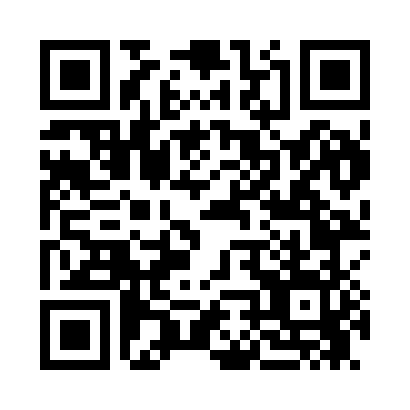 Prayer times for Aynor, South Carolina, USAWed 1 May 2024 - Fri 31 May 2024High Latitude Method: Angle Based RulePrayer Calculation Method: Islamic Society of North AmericaAsar Calculation Method: ShafiPrayer times provided by https://www.salahtimes.comDateDayFajrSunriseDhuhrAsrMaghribIsha1Wed5:126:271:144:578:019:172Thu5:106:261:144:578:029:183Fri5:096:251:144:578:039:194Sat5:086:241:144:578:039:205Sun5:076:231:134:578:049:216Mon5:066:221:134:578:059:227Tue5:056:211:134:578:069:238Wed5:036:201:134:578:069:249Thu5:026:201:134:578:079:2510Fri5:016:191:134:578:089:2611Sat5:006:181:134:578:099:2712Sun4:596:171:134:578:109:2813Mon4:586:161:134:578:109:2914Tue4:576:161:134:588:119:3015Wed4:566:151:134:588:129:3116Thu4:556:141:134:588:139:3217Fri4:546:141:134:588:139:3318Sat4:536:131:134:588:149:3419Sun4:536:121:134:588:159:3520Mon4:526:121:134:588:159:3621Tue4:516:111:134:588:169:3722Wed4:506:111:144:588:179:3723Thu4:496:101:144:598:189:3824Fri4:496:101:144:598:189:3925Sat4:486:091:144:598:199:4026Sun4:476:091:144:598:209:4127Mon4:476:081:144:598:209:4228Tue4:466:081:144:598:219:4329Wed4:456:071:144:598:219:4430Thu4:456:071:145:008:229:4431Fri4:446:071:155:008:239:45